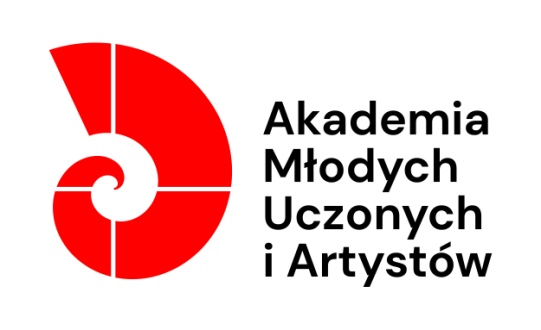 FORMULARZ APLIKACYJNYDLA KANDYDATÓW DO AKADEMII MŁODYCH UCZONYCH I ARTYSTÓWFormularz należy wypełnić, podpisać i dostarczyć lub przesłać oryginał do Urzędu Miejskiego Wrocławia w kopercie zaadresowanej na: Biuro Współpracy z Uczelniami Wyższymi Urząd Miejski Wrocław, Rynek 13 (II p.), 50-101 Wrocław a także przesłać drogą elektroniczną na adres: amuia@um.wroc.pl do dnia 15 czerwca 2023 r. (decyduje data wpływu do Urzędu Miejskiego Wrocławia)OŚWIADCZENIE	 Wyrażam zgodę na przetwarzanie moich danych osobowych zawartych w dobrowolnie złożonym przeze mnie wniosku przez Urząd Miejski Wrocławia, pl. Nowy Targ 1-8, 50-141 Wrocław, w celu wyboru członków Akademii Młodych Uczonych i Artystów.	 Wyrażam zgodę na udostępnianie moich danych zawartych w dobrowolnie złożonym przeze mnie wniosku oraz mojego wizerunku przez Urząd Miejski Wrocławia, pl. Nowy Targ 1-8, 50-141 Wrocław, w celach informacyjnych i popularyzacyjnych związanych z publikowaniem wyników naboru do Akademii Młodych Uczonych i Artystów na stronie internetowej Urzędu Miejskiego Wrocławia, Wrocławskiego Centrum Akademickiego, Akademii Młodych Uczonych i Artystów oraz w BIP.Przyjmuję do wiadomości, że dotyczące mnie dane osobowe, zawarte w dobrowolnie złożonym przez mnie wniosku będą przetwarzane zgodnie z przepisami ustawy z dnia 29 sierpnia 1997 r. o ochronie danych osobowych (Dz. U. z 2016 r., poz. 922  z późn. zm.).Oświadczam jednocześnie, iż przyjmuję do wiadomości, że:administratorem tak zebranych danych osobowych jest Urząd Miejski Wrocławia, pl. Nowy Targ 1-8, 50-141 Wrocław,moje dane będą przetwarzane w celu realizacji projektu „Akademia Młodych Uczonych i Artystów”,moje dane osobowe mogą zostać udostępnione na stronie internetowej Urzędu Miejskiego Wrocławia, Wrocławskiego Centrum Akademickiego, Akademii Młodych Uczonych i Artystów oraz BIP,podanie danych jest dobrowolne, jednakże odmowa ich podania jest równoznaczna z brakiem możliwości wyboru do grona Akademii Młodych Uczonych i Artystów,mam prawo dostępu do treści swoich danych oraz ich poprawiania wraz z prawem do kontroli przetwarzania danych zawartych w zbiorze zgodnie z art. 32 ustawy z dnia 29 sierpnia 1997 r. o ochronie danych osobowych (Dz. U. z 2016 r., poz. 922  z późn. zm.)Oświadczam jednocześnie, iż wszystkie dane zawarte w formularzu są prawdziwe. Miasto, data, podpis ...................  ................................SZCZEGÓŁOWE INFORMACJE DOTYCZĄCE PRZETWARZANIA 
TWOICH DANYCH OSOBOWYCH PRZEZ GMINĘ WROCŁAWNiniejszą informację otrzymałeś w związku z obowiązkami określonymi w art. 13 rozporządzenia Parlamentu Europejskiego i Rady (UE) 2016/679 z dnia 27 kwietnia 2016 r.  w sprawie ochrony osób fizycznych w związku z przetwarzaniem danych osobowych i w sprawie swobodnego przepływu takich danych oraz uchylenia dyrektywy 95/46/WE (ogólne rozporządzenie o ochronie danych) (Dziennik Urzędowy Unii Europejskiej z dnia 14 maja 2016 r. L 119/1).imię i nazwisko:data urodzenia:adres zamieszkania:telefon:e-mail:aktualne miejsce zatrudnienia (uczelnia): zajmowane stanowiskostopień/tytuł naukowy:Historia zatrudnienia i edukacji:Wykaz opublikowanych prac w recenzowanych czasopismach o cyrkulacji międzynarodowej (proszę podać IF, poz. na liście MNiSW, punktację MNiSW oraz informację czy autor jest tzw. corresponding author)1. 2.3.Wykaz opublikowanych prac w recenzowanych czasopismach o zasięgu krajowym (proszę podać poz. na liście MNiSW oraz punktację MNiSW)1.2.3.Wykaz wydawnictw zwartych (rodzaj, charakter autorstwa: autor, współautor, edytor, współedytor, itp.)1.2.3.Wykaz projektów badawczych w których Kandydat uczestniczył, a które finansowane były ze środków innych niż środki statutowe jednostki macierzystej (podać tytuł projektu, partnerów, okres realizacji)1.2.3.Wykaz patentów oraz zgłoszeń patentowych:1.2.3.Najważniejsze krajowe i zagraniczne nagrody i wyróżnienia1.2.3.Informacje o wykładach na zaproszenie (proszę podać datę, organizatora oraz charakter wykładów)1.2.3.Organizacja warsztatów/konferencji. Proszę podać zakres obowiązków, datę, miejsce i zasięg imprezy (krajowy, międzynarodowy). Inne aktywności naukowe (np. recenzje, konferencje)1.2.3.Co Kandydat uważa za swoje najbardziej znaczące osiągnięcie naukowe (maks. 300 słów)Proszę wymienić inne aktywności (np. popularyzacja nauki, działalność społeczna itp., maks. 200 słów) Propozycje inicjatyw w ramach swojej aktywności w Akademii Młodych Uczonych i ArtystówDane kontaktowe dwóch osób (preferowani są samodzielni pracownicy naukowi), które mogą udzielić Kandydatowi poparcia. 1.2.Informacje podstawowe dotyczące przetwarzania Twoich danych osobowych Informacje podstawowe dotyczące przetwarzania Twoich danych osobowych Administrator Danych Osobowych (ADO)Administratorem Twoich danych osobowych jest Gmina Wrocław, z siedzibą we Wrocławiu. Możesz się z nami skontaktować w następujący sposób:listownie na adres: Pl. Nowy Targ 1-8, 50-141 Wrocław z dopiskiem ,,Biuro Współpracy z Uczelniami Wyższymi”przez e-mail: bwu@um.wroc.pltelefonicznie: +48 71 770 20 00.Inspektor Ochrony Danych Wyznaczyliśmy Inspektora Ochrony Danych. Jest nim Sebastian Sobecki. Inspektor to Osoba, z którą możesz się kontaktować we wszystkich sprawach dotyczących przetwarzania Twoich danych osobowych oraz korzystania z przysługujących Ci praw związanych z przetwarzaniem danych. Możesz się z nim kontaktować w następujący sposób:listownie na adres: ul. G. Zapolskiej 4, 50-032 Wrocławprzez e-mail: iod@um.wroc.pltelefonicznie: +48 717 77 77 24.Cele przetwarzania Twoich danych osobowychBędziemy przetwarzać Twoje dane w ramach rekrutacji do Akademii Młodych Uczonych i Artystów.Podstawa prawna przetwarzania Twoich danych osobowychOkres przechowywania Twoich danych osobowychBędziemy przetwarzać Twoje dane do momentu usunięcia niezakwalifikowanych wniosków z bazy organizatora tj. nie później niż 3 miesiące od momentu poinformowania o wynikach naboru lub do czasu wycofania Twojej zgody.Odbiorcy Twoich danych osobowychTwoje dane zostaną udostępnione pracownikom Urzędu Miejskiego Wrocławia, podmiotom upoważnionym na podstawie przepisów prawa i osobom powołanym do weryfikacji dokumentacji konkursowej. Dodatkowo dane mogą być dostępne dla usługodawców wykonujących zadania na zlecenie Administratora w ramach świadczenia usług serwisu, rozwoju 
i utrzymania systemów informatycznych.Twoje prawa związane z przetwarzaniem danych osobowychPrzysługują Ci następujące prawa związane z przetwarzaniem danych osobowych:prawo dostępu do Twoich danych osobowych,prawo żądania sprostowania Twoich danych osobowych,prawo żądania ograniczenia przetwarzania Twoich danych osobowych.Aby skorzystać z powyższych praw, skontaktuj się 
z Inspektorem Ochrony Danych (dane kontaktowe powyżej).Prawo wniesienia skargiW przypadku nieprawidłowości przy przetwarzaniu Twoich danych osobowych, przysługuje Ci także prawo wniesienia skargi do organu nadzorczego zajmującego się ochroną danych osobowych, tj. Prezesa Urzędu Ochrony Danych Osobowych.